Інтегрований урок в початковій школі з природознавства та розвитку мовлення«Світ за вікном»Мета: Навчати дітей методам пізнання живої і неживої природи, вміння спостерігати та аналізувати зміни в природі, формувати в учнів стійкий пізнавальний інтерес заради самого процесу пізнання, розвивати мовлення, творчі здібності  учнів, виховувати допитливість, інтерес до вивчення рідної природи, бажання піклуватися і зберігати навколишнє середовище.ХІД УРОКУІ. Організаційний моментІІ. Повідомлення теми і мети уроку:Подивіться у вікно. Розкажіть, що ви бачите, які почуття викликають.Вчитель узагальнює відповіді учнів: вони побачили багато різних предметів, звернули увагу і на дерева, і на небо, і на дорогу. Але іноді можна розказати про те, чого не бачиш.Послухайте розмову мами і дитини, які дивляться у вікно, з вірша Лесі Українки «Мамо, іде вже зима» (уривок)Мамо, іде вже зима,Снігом травицю вкриває,В гаю пташок вже нема…Мамо, чи кожна пташинаВ вирій на зиму  літає?» - В неньки спитала дитина.Ні, не кожна, - одказує мати, - Онде, бачиш, пташина сивенькаСкаче швидко отам біля хати?Ще зосталась пташина маленька!Чому ж вона не втіка?Нащо морозу чека?Не боїться морозу вона,Не покине країни рідної,Не боїться зими навісної,Жде, що знову прилине весна.Про яку пру року йдеться у вірші?Які зміни проходять у природі взимку?Як допомогти пташці?Подивіться іще раз у вікно. Який вигляд мають рослини? Чому опадають листя?Яку будову мають рослини?ІІІ. Вчитель повідомляє завдання урокуМи сьогодні будемо вчитися передавати,  описувати побачене за вікном. Придумайте тему нашого уроку відповідно до завдання.Учні називають свої варіанти, вчитель відкриває тему на дошці.IV. Основна частина урокуПрочитайте віршик У дерева могутнього, у лагідної квіткиОбов’язково  корінь є.  Запам’ятайте , дітки.Та якщо корінь відірвати чи шкоду з ним зробити,Не буде дерево стояти, не зможе квітка жити.       Не тільки корінь у рослин – у слові теж він є…Через слова, через віки несе він значення своє. – Батько, батьків, Батьківщина.Діти, діточки, дитина.Ось росте, зрости, зростив.Веселився, звеселив.Назвіть корінь в цих словахЯкий можна зробити висновок з цього вірша? (у природі і у слові головне значення має корінь)Знову подивіться у вікно. Які дерева є в нашому шкільному парку?Діти перелічують.Які б дерева ви хотіли насадити у парку?Як називаються групи рослин, які висаджують люди? (культурні)Які ще групи ви знаєте? (дикорослі). Як вони розмножуються?Проведемо гру.Фізкультхвилинка:   «Розвиток насіння»У шапці нарізані смужки з назвами:Насіння клена – 2 смужкиСприятливі умови:Родючий грунт - 4 смужки, сонячне світло – 4 смужки, теплі весняні дні – 4 смужки, вода – 4 смужкиНесприятливі чинники: посуха -1 смужка, голодна тваринка – 2 смужки, неродючий грунт – 1 смужкаГраючі діти  свої ролі тримають у таємниці.По рахунку «три» всі гравці мають розійтися по 4 кутах. Потім попросити дітей, що грають роль насінин підняти руки. Ті групи, у яких немає насіння клена, не можуть стати переможцями: вони представляють ті місця, де не приземлилися насінини. Потім з’ясовується, в яких групах є насінини. Якщо в цій групі є одна і більше несприятливих умов, група вважається програвшою.Необхідно підкреслити той факт, що дитина, яка виконує роль кленового насіння, «приземлилася» в потрібному місці зовсім випадково. Теж саме відбувається з насінням в природі.Висновок: проростання насіння залежить від сприятливих і несприятливих чинників і випадковостіЩо необхідно для росту живих організмів? (сонце, тепло, вода, повітря, поживні речовини)Подивіться у вікно. Чи світить зараз сонце?. Чому з приходом зими все менше світить сонце? Сонце – яка частина природи?Зробимо висновок: жива і нежива природа тісно пов’язана  між собою. Без сонця не можуть жити рослини, тварини, люди.  Про сонце є багато оповідань, легенд. Ось послухайте казку «Чому Сонечко світить»  Чи знаєте, чому Сонечко інколи не виглядає зі свого віконечка?Його тітка Хмара не пускає.Одного разу відпустила тітонька Сонечко погуляти. То воно не вбереглося простудилося, бо скупалося в холодній річці. Тяжко захворіло. Лікує його, чаєм із малиною напуває тітонька Хмаринка. Гуляти не пускає. То ж як Сонечка не видно, знайте, що воно захворіло. Його хмарки теплою ковдрою вкривають і від хвороби лікують.Давайте спробуємо на промінчиках сонця написати, що воно нам несе.Працю (перші весняні промінці зігрівають землю, запрошуючи людей до праці)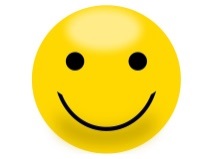 Красу (різнобарвним килимом вкривається земля. Тягнуться рослини до сонця)Здоров’я  (сонячні проміння, нагріта сонцем вода, политі його соком овочі і фрукти – це здоров’я людини)Радість  - (сходу сонця радіє і людина, і пташина і тварина й деревина)Любов – (воно з однаковою Любов’ю пестить і добрих, і злих, і дорослих і маленьких)Щастя – (краплинка цього щастя – твоя. Зумій зберегти її на все життя)Достаток – (щедрий урожай зернових, фруктів, овочів, соковиті трави, густі ліси – все це вигріте сонцем)Тепло – (тепло сонця зігріває наші души. Треба взяти іскринку цього тепла і зігріти людину, якій холодно, самотньо.)Мир – (воно ласкаво обігріє і білих, і чорних, і жовтих дітей. Живи і ти дружно з дітьми усіх країн)Подивіться у вікно. Чим прикрашається земля взимку? (снігом, морозом)Я пропоную щоб в нашому класі було затишно  і красиво, посадити  кімнатні квіти у горщики. (Висаджування фіалок)V. Узагальнення теми:Робота з деформованим текстом.Прочитайте прислів’я :   Земля  гарна квітками, а людина характеромПоясніть прислів’я: Коли  зацвітають квіти, прикрашається земля, стає приємно, гарно, красиво навкругиА людина характером – вдачею. Добрими справами, словами, поведінкою прикрашається людинаПІДСУМОК:Колом сонечко іде,За собою день веде.Станьмо разом, станьмо в колі – Станем сонечком у школі.(Діти стають в коло)-	Чи утворили ми сонечко?-	Яке воно ? (радісне, приємне, світле)-	Утворимо наше сонечко з промінчиками. А де у нас промінчики? (діти показують розведені пальці рук). Де у наших руках заховане сонечко (У долонях)-	Передаймо тепло наших «сонечок» потиском руки один одному.